Методические рекомендации
по организации дистанционного обучения в образовательной организацииАвторы: А.Ю. Бояркин, заведующий ЦДО РИРО (главы 1-3),Н.В. Мерзлякова, заведующая кафедрой ТиМСГО РИРО, кандидат педагогических наук,Н.Н. Парамзина, старший преподаватель кафедры ТиМСГО РИРО (глава 4),Н.А. Атаева, заведующая кафедрой ТиМЕМО и ИКТ РИРО, кандидат географических наук (глава 5),Л.Н. Гавриленко, старший преподаватель кафедры ТОВиДО РИРО (глава 6)Рязань 20151. Методические рекомендации руководителю образовательной организацииЧто такое дистанционное обучение. Нормативная базаДо недавнего времени такие понятия, как дистанционное обучение, заочное обучение, открытое обучение и др., практически не разделялись. 
В образовательном сообществе осознано, что у дистанционного обучения (ДО) хорошие перспективы, связанные с реализацией обучения через всю жизнь. Однако до сих пор актуален вопрос: ДО – это форма обучения или технология? Данный вопрос является серьезной проблемой, так как от его понимания зависят стратегия, тактика реализации ДО, а соответственно, и подготовка преподавателей к работе в ДО. Применение дистанционного обучения в образовательной организации регламентируется ФЗ №273 от 29 декабря 2012 «Об образовании в Российской Федерации».Дистанционное обучение – тип обучения, основанный на образовательном взаимодействии удаленных друг от друга педагогов и учащихся.Электронное обучение – организация образовательной деятельности с применением содержащейся в базах данных и используемой при реализации образовательных программ информации и совершающих ее обработку информационных технологий, технических средств, а также информационно-телекоммуникационных сетей, обеспечивающих передачу по линиям связи указанной информации, взаимодействие обучающихся и педагогических работников.Дистанционное обучение обеспечивается применением совокупности образовательных технологий, при которых целенаправленное опосредованное или не полностью опосредованное взаимодействие обучающегося и преподавателя осуществляется независимо от места их нахождения и распределения во времени на основе педагогически организованных информационных технологий, прежде всего с использованием средств телекоммуникации.Целью дистанционного обучения является предоставление обучающимся непосредственно по месту жительства или временного их пребывания возможности освоения основных и (или) дополнительных образовательных программ.Дистанционное обучение позволяет:снизить затраты на проведение обучения (не требуется затрат на аренду помещений, поездок к месту учёбы как учащихся, так и преподавателей и т. п.);проводить обучение большого количества человек;повысить качество обучения за счет применения современных средств, объёмных электронных библиотек и т. д.создать единую образовательную среду.В качестве основного информационного ресурса в учебном процессе используются методически (дидактически) проработанные информационные базы данных дистанционного обучения, обеспечивающие современный уровень требований на момент их использования, по своему объему и содержанию соответствующие требованиям федеральных государственных образовательных стандартов основных образовательных программ.База данных дистанционного обучения включает в виде изданий на различных типах носителей фонд основной учебной и учебно-методической литературы; фонд периодических изданий, справочно-библиографических, а также массовых центральных и местных общественно-политических изданий.Доступность компьютеров и Интернета предоставляет широкие возможности для распространения дистанционного обучения. Интернет стал огромным прорывом, значительно большим, чем радио и телевидение. Появилась возможность общаться и получать обратную связь от любого ученика, где бы он ни находился. Распространение «быстрого Интернета» дало возможность использовать онлайн семинары (вебинары) для обучения.Преимущества дистанционного обученияоперативные преимущества (преодоление пространства и времени, т. е. учитель может находиться на любом расстоянии от своего обучаемого, но оперативно осуществлять процесс обучения, оказывать помощь в выполнении заданий, поскольку здесь еще существует и быстрая обратная связь);информационные преимущества (доступность удаленных образовательных массивов, т. е. доступ и получение информации из сети Интернет по рекомендации либо по желанию самого учащегося);коммуникационные преимущества (оперативность взаимодействия участников обучения);педагогические преимущества (большая мотивация и интерактивность обучения). Это можно объяснить следующим: креативные информационные технологии привлекают школьников. Интерактивность образовательных массивов предполагает более тесную их интеграцию с образовательными технологиями;психологические преимущества (более комфортные условия для самовыражения, снятие психологических барьеров очного общения, т. е. обучаемые по системе ДО, как правило, не посещают регулярных занятий, а работают в удобном для себя режиме (по месту, времени и темпу занятий)).экономические преимущества (уменьшение затрат за счет экономии транспортных расходов, содержания помещений, сокращения «бумажного» делопроизводства);эргономические преимущества (возможность индивидуального графика и темпа обучения, подходящего оборудования). Это означает, что дистанционные формы подбора и структурирования содержания образования позволяют использовать данные из разных информационных источников, что значительно расширяет потенциальную образовательную среду. Например, применение в качестве учебных пособий веб-квестов – тематически подобранных гипертекстовых материалов со ссылками на локальные или глобальные ресурсы, позволяет ученикам максимально индивидуализировать образовательную траекторию обучения (темп и график работы). Также каждый обучаемый может выбрать для себя оборудование и дистанционные средства дистанционного обучения.2. Методические рекомендации 
ответственному за организацию дистанционного обученияПонятие «Дистанционное обучение»Дистанционное обучение – «это синтетическая, интегральная гуманистическая форма обучения, базирующаяся на использовании широкого спектра традиционных и новых информационных технологий и их технических средств, которые применяются для доставки учебного материала, его самостоятельного изучения, диалогового обмена между преподавателем и обучающимся, причем процесс обучения в общем случае некритичен к их расположению в пространстве и во времени, а также к конкретному образовательному учреждению».Дистанционное обучение – форма обучения, при которой взаимодействие учителя и учащихся и учащихся между собой осуществляется на расстоянии и отражает все присущие учебному процессу компоненты 
(цели, содержание, методы, организационные формы, средства обучения), реализуемые специфичными средствами интернет-технологий или другими средствами, предусматривающими интерактивность.Формы и методы дистанционного обученияСовременное дистанционное обучение строится на использовании следующих основных элементов:среды передачи информации (почта, телевидение, радио, информационные коммуникационные сети);методов, зависимых от технической среды обмена информацией.В настоящее время перспективным является интерактивное взаимодействие с учащимся посредством информационных коммуникационных сетей, из которых массово выделяется среда интернет-пользователей. В 2003 году инициативная группа ADL начала разработку стандарта дистанционного интерактивного обучения SCORM, который предполагает широкое применение интернет-технологий. Введение стандартов способствует как углублению требований к составу дистанционного обучения, так и требований к программному обеспечению.МетодыМетод обучения посредством взаимодействия обучаемого с образовательными ресурсами при минимальном участии учителей (самообучение). Для осуществления этого метода учителями создаются и подбираются различные образовательные ресурсы: печатные, аудио- и видеоматериалы, а также учебные пособия, доставляемые по телекоммуникационным сетям (интерактивные базы данных, электронные издания и компьютерные обучающие системы).Метод индивидуализированного преподавания и обучения, для которого характерны взаимоотношения одного учащегося с одним преподавателем (обучение «один к одному»). Этот метод может реализоваться в дистанционном обучении в основном посредством таких технологий, как телефон, голосовая почта, факс, электронная почта, система Скайп.Метод, в основе которого лежит изложение учебного материала преподавателем, при этом обучаемые не играют активную роль в коммуникации (обучение «один к многим»). Данный метод используется педагогом, когда обучаемых и консультируемых целая группа, они примерно одинаково подготовлены и для всех одинаков конечный результат. Например, это происходит при подготовке школьников к ЕГЭ. Этот метод, свойственный традиционной образовательной системе, получает новое развитие на базе современных информационных технологий. Так, лекции, записанные на аудио- или видеокассеты, читаемые по радио или телевидению, дополняются в современном дистанционном обучении так называемыми электронными лекциями, т. е. лекционным материалом, распространяемым по компьютерным сетям с помощью систем досок объявлений. Электронная лекция, которую готовят и подбирают учителя, может представлять собой подборку статей или выдержек из них, а также учебных материалов, подготавливающих обучаемых к будущим дискуссиям. На базе технологии электронной доски объявлений развивается также метод проведения учебных электронных симпозиумов, представляющих собой серию выступлений нескольких авторитетных ученых.Метод, для которого характерно активное взаимодействие между всеми участниками учебного процесса (обучение «многие к многим»). Значение этого метода и интенсивность его использования существенно возрастает с развитием обучающих телекоммуникационных технологий. Именно этот метод, который ориентирован на групповую работу школьников, представляет наибольший интерес для дистанционного обучения. Именно этот метод предусматривает широкое использование исследовательских и проблемных способов обучения. Метод обучения в сотрудничестве появился как альтернативный вариант традиционной аудиторно-лекционной системе. 
В едином процессе такого метода объединяются три идеи: обучение в коллективе, взаимооценка, обучение в малых группах. Роль преподавателя при таком обучении сводится к тому, что он задает тему для обучающихся, а далее он должен создать и поддерживать такую благоприятную среду общения и психологический климат, при которых обучаемые могли бы работать в сотрудничестве. Учитель несет ответственность за координацию, управление ходом дискуссий, а также за подготовку материалов, разработку плана работы, обсуждаемых вопросов и тем. Обучение в сотрудничестве может иметь различные формы. Рассмотрим их:Метод проектов предполагает комплексный процесс обучения, позволяющий обучаемому проявить самостоятельность в планировании, организации и контроле своей учебно-познавательной деятельности, результатом которой является создание какого-либо продукта или явления. 
В основе метода проектов лежит развитие познавательных, творческих интересов обучаемых, умений самостоятельно формировать свои знания. Этот метод обучения всегда ориентирован на самостоятельную деятельность учащихся (индивидуальную, парную, групповую), которую обучаемые выполняют в течение определенного отрезка времени.Метод проблемного обучения основан на рассмотрении сложных познавательных задач, решение которых представляет собой существенный практический или теоретический интерес. В процессе проблемного обучения внимание обучающихся фокусируется на важных проблемах, они стимулируют познавательную активность, способствуют развитию умений и навыков по решению этих проблем. Образовательный процесс строится вокруг обучаемого, вся работа организуется в малых группах. Роль учителя сводится к наблюдению и поддержке, но не более.Исследовательский метод обучения характеризуется наличием четко поставленных актуальных и значимых для участников целей, продуманной и обоснованной структуры, широкого использования арсенала методов исследования, использования научных методов обработки и оформления результатов. Организация дистанционного обученияПри дистанционном обучении образовательная организация обеспечивает каждому обучающемуся возможность доступа к средствам дистанционного обучения и основному информационному ресурсу в объеме часов учебного плана, необходимых для освоения соответствующей образовательной программы или ее части.С целью обеспечения доступа обучающихся к базам данных дистанционного обучения, иным средствам дистанционного обучения в базовой образовательной организации, филиалах, представительствах и индивидуально образовательная организация использует средства телекоммуникации.Педагогический состав, осуществляющий дистанционное обучение, может состоять из учителей образовательной организации, ее филиалов, проживающих в различных городах и населенных пунктах, объединенных организационно и методически средствами телекоммуникаций, ведущих образовательный процесс в филиалах и осуществляющих консультации, текущий контроль успеваемости и промежуточную аттестацию обучающихся по заочной форме обучения в представительствах в сетевом режиме с использованием телекоммуникационных и иных средств, независимо от места нахождения педагогических работников.Для возможности реализации одной или нескольких образовательных программ с использованием в полном объеме дистанционного обучения образовательная организация должна обеспечить следующее:наличие электронных учебно-методических комплексов по каждой учебной дисциплине либо специальных кейсов (индивидуальных комплектов, учебно-методических материалов с использованием мультимедийных средств);наличие специальной корпоративной информационной системы документооборота (в т. ч. электронного), полностью обеспечивающей администрирование образовательного процесса;наличие учителей, специально подготовленных для работы в новой информационно-образовательной среде;наличие специальных (в т. ч. электронных) форм проверки знаний обучающихся.3. Методические рекомендации системному администратору/техническому специалистуТехнологииНаиболее распространенными техническими и программными средствами дистанционного обучения в настоящее время являются:- электронная почта (e-mail);- WWW-навигация по сети Интернет, поиск и просмотр веб-сайтов;- тематические списки рассылки, электронные журналы конференции Usenet;- чат (от англ. chat – болтовня) – обмен короткими сообщениями (переписка) в режиме реального времени (режим онлайн) на специальном сайте в Интернете;- ICQ – система для оперативного общения (интернет-пейджер);- видеоконференции, позволяющие передавать звук и изображение;- активные каналы для подписки на веб-сайты;- веб-сервис: веб-конференции, доски объявлений, регистрационные формы, тесты, счетчики и другие приспособления на сайтах;- FTP-серверы и файловые архивы;- факсимильные услуги в Интернете;- IP-телефония в Интернете;- мобильный Интернет - sms-олимпиады, sms-чаты.Современное дистанционное обучение осуществляется в основном с помощью технологий и ресурсов сети Интернет. Дистанционное обучение предусматривает развитие следующих трех видов технологий:1. Кейс-технология, когда учебно-методические материалы комплектуются в специальный набор (кейс) и передаются (пересылаются) школьнику для самостоятельного изучения с периодическими консультациями и контролем знаний учителями;2. TV-технология, которая базируется на использовании телевизионных лекций;3. Сетевая технология, построенная на использовании возможностей локальных и глобальных сетей, как для обучающихся, так и для интерактивного взаимодействия преподавателя, с одной стороны, и обучаемого – с другой.
Интернет повышает роль сетевых педагогов, так как зона их влияния многократно возрастает по сравнению с обычным учебным процессом. Миссия талантливого преподавателя – помочь тем, кто хочет учиться, получать знания и приобретать при этом умение, используя для этого дистанционные технологии.Требования, предъявляемые к средствам организации электронного обученияК основным критериям выбора средств организации электронного обучения можно отнести следующие:Функциональность. Обозначает наличие в системе набора функций различного уровня, таких как форумы, чаты, анализ активности обучаемых, управление курсами и обучаемыми, а также другие.Надежность. Этот параметр характеризует удобство администрирования и простоту обновления контента на базе существующих шаблонов. Удобство управления и защита от внешних воздействий существенно влияют на отношение пользователей к системе и эффективности ее использования.Стабильность. Означает степень устойчивости работы системы по отношению к различным режимам работы и степени активности пользователей.Стоимость. Складывается из стоимости самой системы, а также из затрат на ее внедрение, разработку курсов и сопровождение, наличие или отсутствие ограничений по количеству лицензий на слушателей (студентов).Наличие средств разработки контента. Встроенный редактор учебного контента не только облегчает разработку курсов, но и позволяет интегрировать в едином представлении образовательные материалы различного назначения.Поддержка SCORM. Стандарт SCORM является международной основой обмена электронными курсами, и отсутствие в системе его поддержки снижает мобильность и не позволяет создавать переносимые курсы.Система проверки знаний. Позволяет в режиме онлайн оценить знания учеников. Обычно такая система включает в себя тесты, задания и контроль активности обучаемых на форумах.Удобство использования. При выборе новой системы необходимо обеспечить удобство ее использования. Это важный параметр, поскольку потенциальные ученики никогда не станут использовать технологию, которая кажется громоздкой или создает трудности при навигации. Технология обучения должна быть интуитивно понятной. В учебном курсе должно быть просто найти меню помощи, должно быть легко переходить от одного раздела к другому и общаться с инструктором.Модульность. В современных системах ЭО курс может представлять собой набор микромодулей или блоков учебного материала, которые могут быть использованы в других курсах.Обеспечение доступа. Обучаемые не должны иметь препятствий для доступа к учебной программе, связанных с их расположением во времени и пространстве, а также с возможными факторами, ограничивающими возможности обучаемых (ограниченные функции организма, ослабленное зрение). Также использование технологий «завтрашнего дня», которые поддерживаются ограниченным кругом программного обеспечения, существенно снижает круг потенциальных пользователей.100% мультимедийность. Возможность использования в качестве контента не только текстовых, гипертекстовых и графических файлов, но и аудио, видео, gif- и flash-анимации, 3D-графики различных файловых форматов.Масштабируемость и расширяемость. Возможность расширения как круга слушателей обучаемых по СДО, так и добавления программ и курсов обучения и образования.Перспективы развития платформы. СДО должна быть развивающейся средой, должны выходить новые, улучшенные версии системы с поддержкой новых технологий, стандартов и средств.Кросс-платформенность СДО. В идеале система дистанционного обучения не должна быть привязана к какой-либо операционной системе или среде как на серверном уровне, так и на уровне клиентских машин. Пользователи должны задействовать стандартные средства без загрузки дополнительных модулей, программ и т. д.Качество технической поддержки. Возможность поддержки работоспособности, стабильности СДО, устранения ошибок и уязвимостей как с привлечением специалистов компании разработчика СДО, так и специалистами собственной службы поддержки организации.Наличие (отсутствие) русской локализации продукта. Локализованная версия продукта более дружественная как для администрирования, разработки курсов, так и для конечных потребителей образовательных услуг.Компании-разработчики и провайдеры услуг в области ДОЕще несколько лет назад на российском рынке преимущественно были представлены западные системы дистанционного обучения. На данный же момент число отечественных компаний, разрабатывающих собственную продукцию аналогичного класса, насчитывает более десятка. В основном они предлагают готовые онлайн-курсы или услуги по их созданию, а не решения, предназначенные для самостоятельной разработки, создания и администрирования курсов.IBM Lotus Workplace Collaborative Learning (LWCL) (http://www-306.ibm.com/software/ru/lotus/collaborative_learning.html).IBM LotusWorkplace Collaborative Learning (LWCL) – это универсальная система, представляющая собой гибкую, надежную и масштабируемую систему управления традиционным и электронным обучением, ресурсами и учебными материалами. Система может применяться как в крупных предприятиях и холдингах, так и в учебных заведениях.LWCL основана на технологии J2EE и может устанавливаться на различных платформах, она также имеет встроенный сервер приложений WebSphere, что делает ее высокомасштабируемой и надежной.IBM LotusWorkplace Collaborative Learning поддерживает отраслевые стандарты, такие как Shareable Content Object Reference Model (SCORM) и Aviation Industry CBT Committee (AICC).Функциональные возможности:управлять доступом к курсам для различных групп пользователей; управлять учебным процессом: традиционным, дистанционным, смешанным; составлять и отслеживать программы обучения и проведение занятий; управлять календарями и составлять расписание учебных занятий; создавать, импортировать учебные материалы, управлять каталогом курсов; доставлять курсы и тесты; отслеживать результаты обучения и тестирования (встроенные отчеты + возможность разработки собственных отчетов); обеспечить дискуссии и обмен сообщениями; организовать учебный процесс для удаленных/мобильных сотрудников.Недостатки  – привязка к решениям IBM, ограниченная русская локализация, опыт внедрения в вузах РФ не известен, решение в большей степени ориентировано на корпоративных пользователей.Oracle. Oracle Learning Management (http://www.fdc.ru/portal/page?_pageid=41,196150&_dad=portal&_schema=PORTAL)OracleLearningManagement (OLM) – это корпоративная система управления обучением, представляющая собой эффективное, интегрированное, масштабируемое интернет-решение для регулирования процессов обучения и повышения квалификации сотрудников, партнеров и клиентов компании в удобное для них время и в удобном месте. OLM входит в систему Oracle HRMS комплекса приложений для бизнеса Oracle E-BusinessSuite.OLM поддерживает все виды деятельности по обучению (как в рамках традиционного, так и в режиме онлайн обучения): проектирование курсов и программ обучения, планирование и обеспечение ресурсов процесса обучения (аудитория, инструктор, оборудование, дистанционные курсы и т. д.), зачисление на курсы в аудиториях и онлайн-курсы, ведение всей истории обучения сотрудников, учет финансирования.Система управления обучением OLM:позволяет объединить в едином информационном сообществе всех участников процесса обучения: учащихся, преподавателей, менеджеров учебного процесса и поставщиков образовательных программ;охватывает все стадии процесса обучения: составление курсов, планирование учебного процесса, доставку слушателям курсов и других необходимых материалов, контроль и анализ прохождения обучения;предлагает новый взгляд на корпоративное обучение, предполагающий полную поддержку как классического очного обучения в аудитории, так и дистанционного обучения с использованием электронных курсов;предоставляет обучающимся и администраторам учебных курсов возможность самостоятельной работы через Web-интерфейс, что повышает эффективность обучения и помогает значительно сократить финансовые издержки образовательного процесса в организации;для крупной организации это наиболее качественный, выгодный и эффективный способ оперативного обучения множества сотрудников с соблюдением единых, принятых в организации стандартов и правил;предоставляет возможность персонализации обучения. Для каждой группы слушателей и для каждого отдельного слушателя может быть спроектирован индивидуальный план обучения. Слушатель, минуя классический процесс обучения и передачи знаний, получает возможность оперативного общения с экспертом в нужной области и немедленного получения требуемой информации.Недостатки – «тяжелая» СДО, требует СУБД Oracle, об опыте внедрения в вузах РФ и наличие локализованной версии информация отсутствует.Система дистанционного обучения WebTutor (http://www.websoft.ru/db/wb/AFA6AE6928A1EBB1C3256C0D002A69D9/doc.html)Система дистанционного обучения WebTutor состоит из следующих модулей:1. Модуль управления дистанционным обучением:редактор учебных курсов;редактор интерактивных упражнений;редактор тестов/контрольных вопросов;2. Модуль управления учебным порталом:редактор информационных материалов портала;хранилище организационной структуры/ведение пользователей;управление/модерирование форумов;3. Шлюз для обмена с корпоративными:загрузка данных из системы учета персонала;интеграция с Active Directory, Dimino Directory, LDAP;экспорт данных в хранилище данных, построенное на основе любой реляционной базы данных.Поддерживает международные стандарты обмена учебными материалами (SCORM, AICC), заявлена возможность построения на основе ПО WebTutor распределенной системы дистанционного обучения для компаний с филиальной сетью любого масштаба.Есть опыт внедрения в вузах РФ (Финансовая академия при Правительстве РФ и др.).Система дистанционного обучения «Прометей» (http://www.prometeus.ru).Компания предлагает готовый (коробочный) продукт или разработку системы обучения с учетом специфических требований предприятия (без предоставления ASP-услуг). С демоверсией СДО «Прометей» можно ознакомиться по адресуhttp://www.prometeus.ru/products/sdo/enter.asp.Система «Прометей» имеет модульную архитектуру, что позволяет расширять, модернизировать и масштабировать систему по мере необходимости. Система состоит из следующих модулей.Типовой Web-узел – набор HTML-страниц, предоставляющих информацию об учебном центре, списке курсов и дисциплин, списке тьюторов в Интернете или ЛВС (Интранете) организации.АРМ «Администратор». Модуль обеспечивает выполнение администратором своих служебных обязанностей. АРМ «Организатор». Модуль обеспечивает выполнение организатором своих служебных обязанностей. АРМ «Тьютор». Модуль обеспечивает выполнение тьютором своих служебных обязанностей. К обязанностям относятся: консультирование слушателей, контроль за их успеваемостью, тестирование, простановка оценок в зачетную книжку, формирование отчетов руководству. АРМ «Слушатель». Модуль обеспечивает слушателя всеми необходимыми средствами для успешного изучения курса. Модуль «Трекинг». Модуль фиксирует в базе данных все обращения к информационным материалам, расположенным на Web-сервере учебного центра, предоставляя отчетность о том, кто, когда и что читал или просматривал.Модуль «Курс». Модуль обеспечивает доступ к курсам со стороны слушателей, тьюторов, организаторов и администратора. Модуль «Регистрация». Модуль регистрирует в системе новых слушателей и вносит информацию о них в базу данных.Модуль «Тест». Модуль формирует для каждого слушателя уникальное тестовое задание. Модуль «Дизайнер тестов». Модуль позволяет в интерактивном режиме создавать новые тесты, расширять и изменять существующие или импортировать тест из текстового файла. Модуль «Учет». Модуль обеспечивает контроль за поступлением платежей и рассылкой учебных материалов.Модуль «Отчеты». Модуль формирует разнообразные отчеты о деятельности учебного заведения.Модуль «Дизайнер курсов». Модуль позволяет в автономном режиме создавать электронные учебные курсы с их последующим размещением на сервере учебного центра.Успешный опыт внедрения СДО «Прометей» в МЭСИ, МГТУ имени 
Н.Э. Баумана, ОмГТУ, МАИ и др.Недостатки – привязка к продуктам Microsoft, недостаточная масштабируемость (МЭСИ в связи с этим начал переход на СДО LearneXact).Другие коммерческие коробочные продукты в области организации системы дистанционного обучения:Naumen Learning (http://www.naumen.ru/go/products/naulearning)СДО "ДОЦЕНТ" (http://www.uniar.ru/dt-docent.shtml)LMS eLearning Server (http://www.learnware.ru/static.php?id=3010)RedClass (http://www.redcenter.ru/?sid=336)Competentum.Magister (http://www.competentum.ru/index.php?id=2&subid=2)Competentum.ShareKnowledge (http://sk.competentum.ru/)Learn eXact (http://learnexact.mesi.ru/)Свободно распространяемые LMS\LCMSATutor (http://www.atutor.ca/) Представляет собой свободно распространяемую web-ориентированную систему управления учебным контентом, разработанную с учетом идей доступности и адаптируемости. Администраторы могут обновить или инсталлировать Atutor за несколько минут, разработать собственные шаблоны оформления системы. Преподаватели могут быстро собирать, структурировать содержание учебного материала для проведения занятий онлайн. Обучаемые работают с гибкой, адаптивной средой обучения.Claroline (http://www.claroline.net/) (Classroom Online) Платформа построения сайтов дистанционного обучения, созданная с учетом пожеланий преподавателей в институте педагогики и мультимедиа католического университета в Лувене, бесплатна и доступна. Она может принять до 20000 учащихся. Claroline позволяет создавать уроки, редактировать их содержимое, управлять ими. Приложение включает генератор викторин, форумы, календарь, функцию разграничения доступа к документам, каталог ссылок, систему контроля за успехами обучаемого, модуль авторизации.Dokeos (http://www.dokeos.com/) Платформа построения сайтов дистанционного обучения, основанная на ветке (fork) Claroline (версии 1.4.2). Dokeos – результат работы некоторых членов первоначальной команды разработчиков Claroline, которые задумали: изменить ориентацию приложения. Теперь оно подойдет скорее организациям, чем университетам. Дело в том, что Claroline прекрасно адаптирована для университетской среды, что выражается в поддержке большого количества учеников и курсов. Dokeos, как нам кажется, больше ориентирован на профессиональную клиентуру, например, на персонал предприятия.LAMS (http://www.lamscommunity.org). Спецификация IMS Learning Design была подготовлена в 2003 году. В ее основу положены результаты работы Открытого университета Нидерландов (Open University of the Netherlands – OUNL) по языку образовательного моделирования «Educational Modelling Language» (EML), при помощи которого описывается «метамодель» разработки учебного процесса.На основе данной спецификации была создана «Система управления последовательностью учебных действий» Learning Activity Management System (LAMS). LAMS предоставляет преподавателям визуальные средства для разработки структуры учебного процесса, позволяющие задавать последовательность видов учебной деятельности.LAMS представляет собой революционно новое приложение для создания и управления электронными образовательными ресурсами. Она предоставляет преподавателю интуитивно понятный интерфейс для создания образовательного контента, который может включать в себя различные индивидуальные задания, задания для групповой работы и фронтальную работу с группой обучаемых.Moodle (Modular Object-Oriented Dynamic Learning Environment) (http://moodle.org/) Moodle – это среда дистанционного обучения, предназначенная для создания качественных дистанционных курсов. Этот программный продукт используется более чем в 100 странах мира университетами, школами, компаниями и независимыми преподавателями. По своим возможностям Moodle выдерживает сравнение с известными коммерческими системами управления учебным процессом, в то же время выгодно отличается от них тем, что распространяется в открытых исходных кодах. Это дает возможность «заточить» ее под особенности каждого образовательного проекта, дополнить новыми сервисами.Преимущества Moodle:распространяется в открытом исходном коде – возможность «заточки» под особенности конкретного образовательного проекта, разработки дополнительных модулей, интеграции с другими системами;ориентирована на коллаборативные технологии обучения – позволяет организовать обучение в активной форме, в процессе совместного решения учебных задач, взаимообмена знаниями;широкие возможности для коммуникации: обмен файлами любых форматов, рассылка, форум, чат, возможность рецензировать работы обучающихся, внутренняя почта и др.;возможность использовать любую систему оценивания (балльную, словесную);полная информация о работе обучающихся (активность, время и содержание учебной работы, портфолио);соответствует разработанным стандартам и предоставляет возможность вносить изменения без тотального перепрограммирования;программные интерфейсы обеспечивают возможность работы людям разного образовательного уровня, разных физических возможностей (включая инвалидов), разных культур.Web-сайт Moodle бесплатно оказывает пользователям платформы качественную поддержку. Этому способствует многочисленное российское сообщество пользователей данной системы.Варианты развертывания дистанционного обучения с системой обучения Moodle1. Использование связки Office 365+Сайт + Установка Moodle на хостинге провайдера сайта.Достоинство: общая учетная запись, единый пароль для использования офисных программ, входа на сайт и в систему дистанционного обучения, единый домен для сайта и дистанционных курсов, настройка системы Moodle, установка при необходимости дополнительных модулей Moodle, техническая поддержка системы Moodleна сервере.Недостатки: высокая стоимость, сложность реализации, длительные сроки выполнения, стоимость, сложность организации доступа к офисным приложениям слушателей после окончания обучения на курсах.2. Установка Moodle на сервере провайдера сайта. Достоинства: единый домен для сайта и дистанционных курсов, организация общей системы аутентификации, настройка системы Moodle, установка при необходимости дополнительных модулей Moodle, техническая поддержка системы Moodleна сервере.Недостатки: сложность установки Moodleна сервер провайдера из-за отсутствия у них соответствующей услуги и техподдержки.3. Виртуальный бесплатный хостинг Moodle на удаленном сервере.Достоинства: Регистрация на виртуальном удаленном хостинге, удаленная техподдержка, настройка системы и установка дополнительных модулей, отсутствие финансовых затрат.Недостатки: ограничение дискового пространства, технических возможностей, медленная работа сайта, неудобное доменное имя сайта выше второго уровня.4. Виртуальный платный хостинг на удаленном сервере.Достоинства: Регистрация на виртуальном удаленном хостинге, удаленная техподдержка, настройка системы и установка дополнительных модулей, небольшие финансовые затраты, наличие техподдержки, возможность покупки доменного имени первого уровня. Недостатки: финансовые затраты.5. Установка и настройка собственного сервера. Размещение и развертывание Moodle. Достоинства: постоянный контроль и оперативное управление сайтом.Недостатки: необходимость развертывания сервера, сложность обслуживания, необходимость наличия в штате системного администратора.4. Методические рекомендации по организации дистанционного обучения школьников, в том числе детей с ОВЗЗаконодательство Российской Федерации в сфере образования регламентирует обеспечение равного доступа к образованию для всех обучающихся с учетом разнообразия особых образовательных потребностей и индивидуальных возможностей. Это гарантирует реализацию права на образование обучающимся с ограниченными возможностями здоровья (ОВЗ) – физическим лицам, имеющим недостатки в физическом и (или) психологическом развитии, подтвержденные психолого-медико-педагогической комиссией и препятствующие получению образования без создания специальных условий.Под специальными условиями получения образования понимаются условия обучения, воспитания и развития, включающие в себя: ● использование адаптированных образовательных программ и специальных приемов и методов обучения и воспитания;● использование специальных учебников, учебных пособий и дидактических материалов;● использование специальных технических средств обучения коллективного и индивидуального пользования;● предоставление услуг ассистента (помощника) или тьютора, оказывающего ученикам необходимую техническую помощь; ● проведение коррекционных занятий (групповых и/или индивидуальных); ● обеспечение доступа в здания организаций, осуществляющих образовательную деятельность;● другие условия, без которых невозможно или затруднено освоение образовательных программ учащимися с ограниченными возможностями здоровья.Специалисты выделяют несколько категорий детей с ОВЗ:1) дети со стойкими нарушениями слуховой функции (глухие, слабослышащие, позднооглохшие); 2) дети с нарушениями зрения (слепые, слабовидящие); 3) дети со стойкими нарушениями интеллектуального развития на основе органического поражения центральной нервной системы; 4) дети с тяжелыми речевыми нарушениями; 5) дети с комплексными расстройствами; 6) дети с нарушениями опорно-двигательного аппарата;7) дети с задержкой психического развития; 8) дети с психопатическими формами поведения.Особенности организации образовательного процесса для обучающихся с ОВЗ базируются на ряде принципов:- принципы государственной политики РФ в области образования (гуманистический характер образования, единство образовательного пространства на территории Российской Федерации, светский характер образования, общедоступность образования, адаптивность системы образования к уровням и особенностям развития и подготовки обучающихся и воспитанников и др.); - принцип коррекционно-развивающей направленности образовательного процесса, обуславливающий развитие личности обучающегося и расширение его «зоны ближайшего развития» с учетом особых образовательных потребностей;- принцип практической направленности, предполагающий установление тесных связей между изучаемым материалом и практической деятельностью обучающихся; формирование знаний и умений, имеющих первостепенное значение для решения практико-ориентированных задач;- принцип целостности содержания образования, обеспечивающий наличие внутренних взаимосвязей и взаимозависимостей между отдельными предметными областями и учебными предметами, входящими в их состав;- принцип учета возрастных особенностей обучающихся, определяющий содержание предметных областей и результаты личностных достижений;- принцип учета особенностей психического развития разных групп обучающихся.Очевидно, что обучающиеся с ОВЗ имеют особые образовательные потребности и возможности, во многом зависящие от конкретного заболевания, индивидуального состояния физического и психического здоровья. Так, категория детей с нарушениями опорно-двигательного аппарата – неоднородная по составу группа, объединяет детей со значительным разбросом первичных и вторичных нарушений развития. Отклонения в развитии у детей с такой патологией отличаются значительной разнообразием и диссоциацией в степени выраженности. Обучающиеся с нарушениями функций опорно-двигательного аппарата различного происхождения, не способные передвигаться самостоятельно, передвигающиеся самостоятельно или с применением ортопедических средств, часто имеют нормальное психическое развитие и разборчивую речь. Достаточное интеллектуальное развитие у этих детей часто сочетается с отсутствием уверенности в себе, с ограниченной самостоятельностью, с повышенной внушаемостью. Личностная незрелость проявляется в наивности суждений, слабой ориентированности в бытовых и практических вопросах жизни.Развитие детей, относящихся к другой категории обучающихся с ОВЗ (дети с интеллектуальными нарушениями), хотя и происходит на дефектной основе и характеризуется замедленностью, наличием отклонений от нормального развития, тем не менее, представляет собой поступательный процесс, привносящий качественные изменения в познавательную деятельность детей и их личностную сферу, что часто дает основания для оптимистического прогноза. Затруднения в психическом развитии детей с интеллектуальными нарушениями обусловлены особенностями их высшей нервной деятельности (слабостью процессов возбуждения и торможения, замедленным формированием условных связей, тугоподвижностью нервных процессов, нарушением взаимодействия первой и второй сигнальных систем и др.). Негативное влияние органического поражения центральной нервной системы на процесс обучения и воспитания проявляет достаточно сильно, когда в патологический процесс оказываются вовлеченными все стороны психофизического развития ребенка: мотивационно-потребностная, социально-личностная, моторно-двигательная; эмоционально-волевая сферы, а также когнитивные процессы – восприятие, мышление, деятельность, речь и поведение. Последствия поражения центральной нервной системы  выражаются в задержке сроков возникновения и незавершенности возрастных психологических новообразований и, главное, в неравномерности, нарушении целостности психофизического развития. Все это, в свою очередь, затрудняет  включение ребенка в освоение пласта социальных и культурных достижений общечеловеческого опыта традиционным путем. В структуре психики обучающихся в первую очередь отмечается недоразвитие познавательных интересов и снижение познавательной активности, что обусловлено замедленностью темпа психических процессов, их слабой подвижностью и переключаемостью. При умственной отсталости страдают не только высшие психические функции, но и эмоции, воля, поведение, в некоторых случаях физическое развитие, хотя наиболее нарушенным является мышление, и прежде всего, способность к отвлечению и обобщению. У школьников с интеллектуальными нарушениями отмечаются недостатки в развитии речевой деятельности, физиологической основой которых является нарушение взаимодействия между первой и второй сигнальными системами, что, в свою очередь, проявляется в недоразвитии всех сторон речи: фонетической, лексической, грамматической и синтаксической. Недостатки речевой деятельности этой категории обучающихся напрямую связаны с нарушением абстрактно-логического мышления. С обучающихся с тяжелыми нарушениями речи наряду с расстройствами устной речи отмечаются разнообразные нарушения чтения и письма, проявляющиеся в стойких, повторяющихся, специфических ошибках при чтении и на письме, механизм возникновения которых обусловлен недостаточной сформированностью базовых высших психических функций, обеспечивающих процессы чтения и письма в норме.Школьников с тяжелым нарушением речи отличает выраженная диссоциация между речевым и психическим развитием. Психическое развитие этих обучающихся протекает, как правило, более благополучно, чем развитие речи. Первичная системная речевая недостаточность тормозит формирование потенциально сохранных умственных способностей, препятствуя нормальному функционированию речевого интеллекта. Однако по мере формирования словесной речи и устранения речевого дефекта их интеллектуальное развитие приближается к нормативному.К обучающимся с ОВЗ относятся также дети с расстройством аутистического спектра, этиология которого накладывает отпечаток на характер и динамику нарушения психического развития ребенка, определяет сопутствующие трудности, влияет на прогноз социального развития. Степень нарушения (искажения) психического развития при аутизме может сильно различаться. При этом у многих детей диагностируется легкая или умеренная умственная отсталость, вместе с тем расстройства аутистического спектра обнаруживаются и у детей, чье интеллектуальное развитие оценивается как нормальное и даже высокое. Нередки случаи, когда дети с выраженным аутизмом проявляют избирательную одаренность. В соответствии с тяжестью аутистических проблем и степенью нарушения (искажения) психического развития выделяется  несколько подгрупп детей, различающихся целостными системными характеристиками поведения: характером избирательности во взаимодействии с окружающим, возможностями произвольной организации поведения и деятельности, возможными формами социальных контактов, способами аутостимуляции, уровнем психоречевого развития.Очевидно, что организация образовательного процесса, участниками которого являются школьники с ОВЗ должна основываться на основных положениях системно-деятельностного подхода к обучению и обеспечивать: социально и личностно значимый характер образовательных результатов;прочное усвоение обучающимися знаний и опыта разнообразной деятельности и поведения; стабильную мотивацию и интерес к процессу обучения, к приобретению нового опыта деятельности и поведения;условий для общекультурного и личностного развития на основе формирования базовых учебных действий, которые обеспечивают не только успешное усвоение некоторых элементов системы научных знаний, умений и навыков (академических результатов), но и прежде всего жизненной компетенции, составляющей основу социальной успешности.Одной из наиболее эффективных форм организации и осуществления процесса обучения, воспитания и развития школьников с ОВЗ является дистанционное обучение.Дистанционное обучение – это взаимодействие учителя и обучающихся, отражающее все присущие учебному процессу компоненты (цели, содержание, методы, организационные формы, средства обучения и др.) и реализуемое средствами Интернет-технологий или другими средствами, предусматривающими интерактивность.Дистанционное обучение как форма обучения обладает рядом преимуществ, к которым можно отнести возможность реализации права различных категорий школьников, в том числе детей с особыми возможностями здоровья, на получение равного доступа к получению качественного образования, возможность выстраивания индивидуальной траектории обучения в открытом образовательном пространстве. Реализация программ дистанционного обучения позволяет учитывать возрастные и индивидуальные особенности развития, а также образовательные потребности школьников.При реализации образовательных программ с применением дистанционных образовательных технологий в организации, осуществляющей образовательную деятельность, должны быть созданы условия для функционирования электронной информационно-образовательной среды, включающей в себя электронные информационные ресурсы, электронные образовательные ресурсы, совокупность информационных технологий, телекоммуникационных технологий, соответствующих технологических средств и обеспечивающей освоение обучающимися образовательных программ в полном объеме независимо от места нахождения обучающихся.Независимо от типа используемой образовательной системы (Мооdle, WebTutor и др.) роль учителя при организации дистанционного обучения остается чрезвычайно важной, имеющей некоторую специфику: от управления познавательной деятельностью, направленной на приобретение системы фиксированных знаний, педагог должен перейти  к роли организатора активной самостоятельной учебной деятельности детей и подростков. Он становится наставником, модератором, консультантом, тьютором.Ниже изложены некоторые особенности организации дистанционного освоения обучающимися с ОВЗ учебных предметов «Русский язык» и «Литература» за курс основной школы.При применении в образовательном пространстве уроков русского языка и литературы технологий дистанционного обучения учителю важно педагогически грамотно:- осуществить отбор содержания, методов и средств обучения, которые будут способствовать достижению школьниками личностных, метапредметных и предметных результатов освоения основной образовательной программы;- организовать реализацию  основных структурных элементов учебной деятельности (мотивация, актуализация знаний, целеполагание, процесс приобретения совокупности знаний и умений, рефлексивная оценка достигнутых результатов);- осуществить контроль освоения школьниками изучаемого материала.Достаточно высоким дидактическим потенциалом с точки зрения возможности их использования для организации дистанционного обучения обладают электронные образовательные ресурсы – специальным образом сформированные блоки разнообразных информационных ресурсов, предназначенные для использования в учебном (образовательном) процессе, представленные в электронном виде и функционирующие на базе средств информационных и коммуникационных технологий (ИКТ). Их применение при дистанционном изучении школьниками русского языка и литературы может способствовать качественно высокому уровню усвоения материала, снятию затруднений, возникающих при освоении содержания конкретных тем и разделов, а также совершенствованию коммуникативных способностей обучающихся, развитию навыков работы с информацией, представленной в различных формах. Достаточно большое количество электронных образовательных ресурсов размещено на крупнейших российских образовательных порталах: ФЦИОР (www.fcior.edu.ru), Единая коллекция цифровых образовательных ресурсов (www.school-collection.edu.ru). Очевидно, что при их использовании для организации дистанционного обучения важно помнить о необходимости соблюдения норм СанПин.Электронные образовательные ресурсы как средства организации учебной деятельности обучающихся с ОВЗ обладают определенным дидактическим потенциалом.Таблица 1Образовательные возможности и преимущества ЭОРЭлектронные средства обучения могут являться элементами комплекса дистанционного обучения, эффективно применяться при проведении индивидуальных учебных занятий со школьниками с ОВЗ.Таблица 2Использование электронных образовательных ресурсов на разных этапах уроков русского языка и литературы в 5-9 классахОдним из примеров средств организации дистанционного обучения школьников с ОВЗ может служить ЭОР «Двойные согласные. Орфография. Орфоэпия» (http://fcior.edu.ru/card/23695/dvoynye-soglasnye-orfografiya-orfoepiya.html) – электронный учебный модуль информационного типа для учеников, затрудняющихся в освоении предмета на базовом уровне (с более детализированным представлением предметного содержания)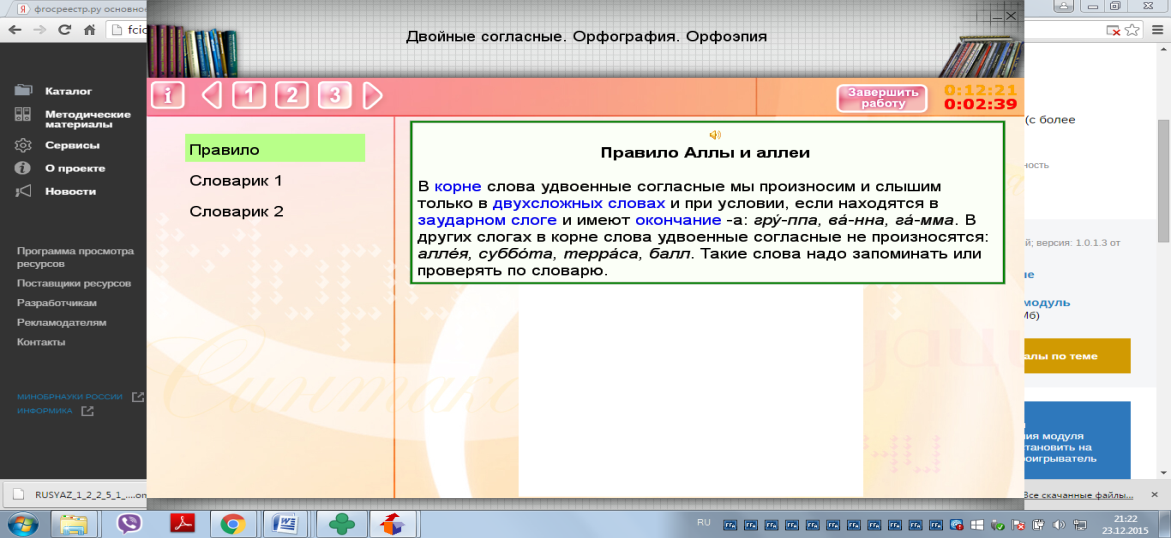 ЭОР отвечает требованиям, предъявляемым к средствам обучения подобного типа. Наглядность, звуковое сопровождение, подсказки, удобная система навигации позволяют школьникам, самостоятельно или под руководством учителя работать с модулем, усвоить особенности правописания двойных согласных. Выполнение дополнительных заданий (составьте предложения, вставьте пропущенное слово, составьте рассказ по картине и др.), которые могут быть предложены учащимся после завершения работы с ЭОР должно способствовать формированию умения применять полученные знания на практике.На занятиях по закреплению изученного материала по теме «Правописание безударных гласных» эффективной может оказаться работа с ЭОР «Безударные гласные. Орфография» (http://fcior.edu.ru/card/23748/bezudarnye-glasnye-orfografiya.html) – электронным учебным модулем практического типа, отвечающим требованиям наглядности, интерактивности. 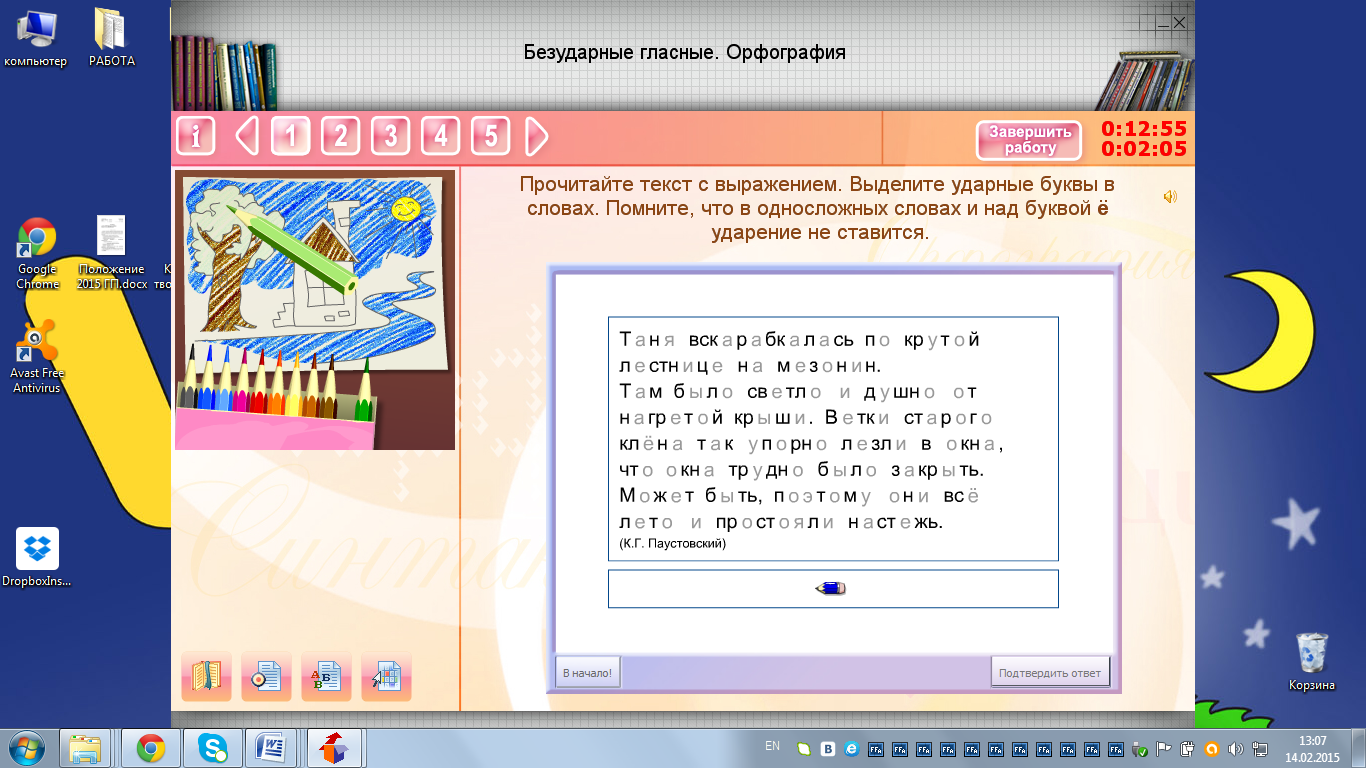 Работая с заданиями модуля самостоятельно и/или под руководством учителя, обучающиеся получают возможность закрепить на практике полученные ранее знания о правилах правописания безударных гласных в корнях слов в удобном для них темпе. Вариантом продолжения самостоятельной работы может стать выполнение заданий, направленных на совершенствование умений находить и исправлять ошибки, связанные с употреблением данного правила в речи.Пятиклассники с нарушением слуха, знакомясь с творчеством И.А. Крылова, могут продуктивно дистанционно  поработать с ЭОР «Практика. Тренажер для заучивания басни И.А.Крылова «Мартышка и очки». История создания стихотворения (базовое изучение, для слабослышащих)» (http://fcior.edu.ru/card/2605/praktika-trenazher-dlya-zauchivaniya-basni-i-a-krylova-martyshka-i-ochki-istoriya-sozdaniya-stihotvo.htm)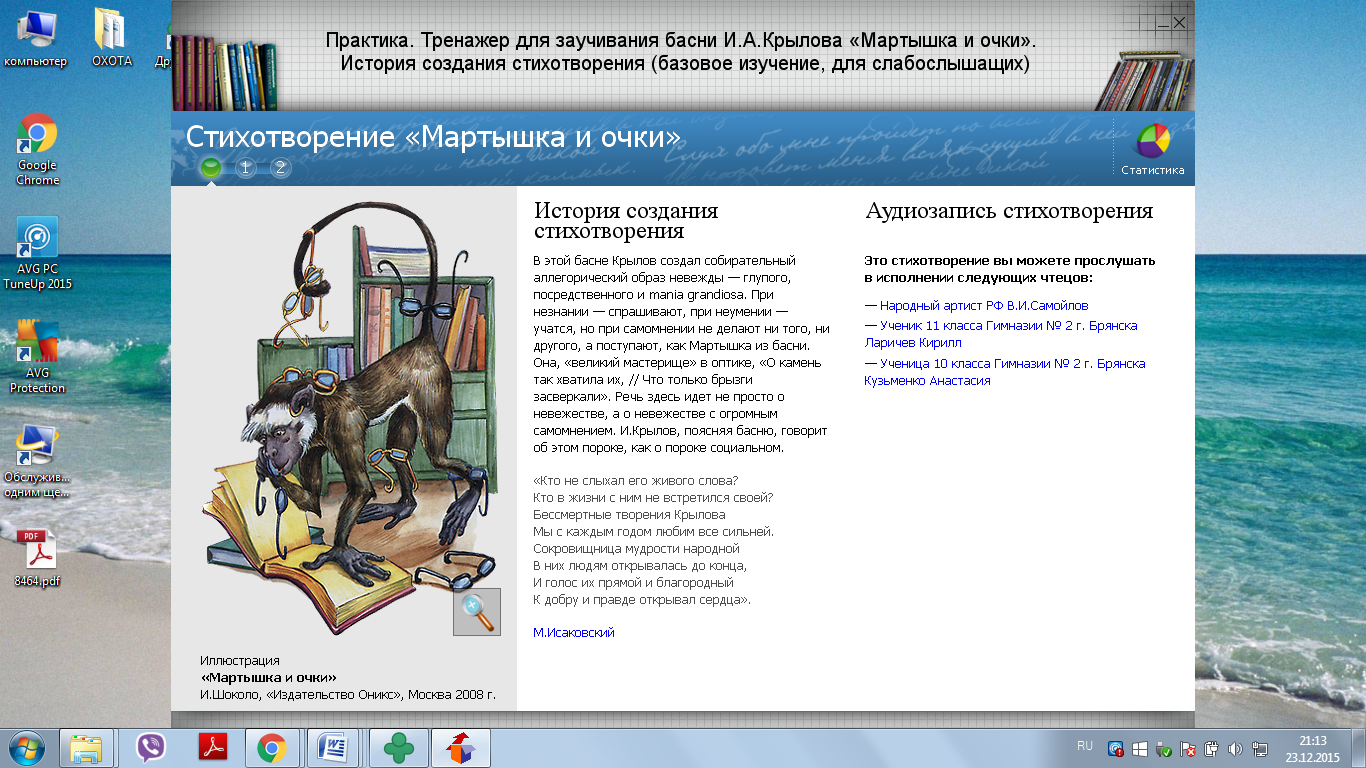 ЭОР представляет собой учебный модуль практического типа, отвечающий требованиям наглядности, интерактивности. Образовательный ресурс включает историю создания произведения, краткий комментарий к тексту и аудиозапись чтения басни. Вспомогательная информация помогает не только понять произведение, но и получить более полное представление о творчестве Крылова: история создания вводит школьников в контекст эпохи и знакомит с личностью автора; комментарии к тексту более полно раскрывают само произведение; аудиозапись чтения басни дает образец выразительной декламации. Формой контроля дистанционной работы пятиклассников с модулем может стать чтение выученной басни наизусть.При подготовке к анализу отдельных эпизодов произведения И.С. Тургенева «Муму» школьникам, испытывающим трудности в освоении программного материала, может быть предложена самостоятельная работа в дистанционном режиме, заключающаяся в выполнении заданий учебного модуля «Повесть И.С. Тургенева «Муму» (базовое изучение) (http://fcior.edu.ru/card/15830/povest-i-s-turgeneva-mumu-bazovoeizuchenie.html)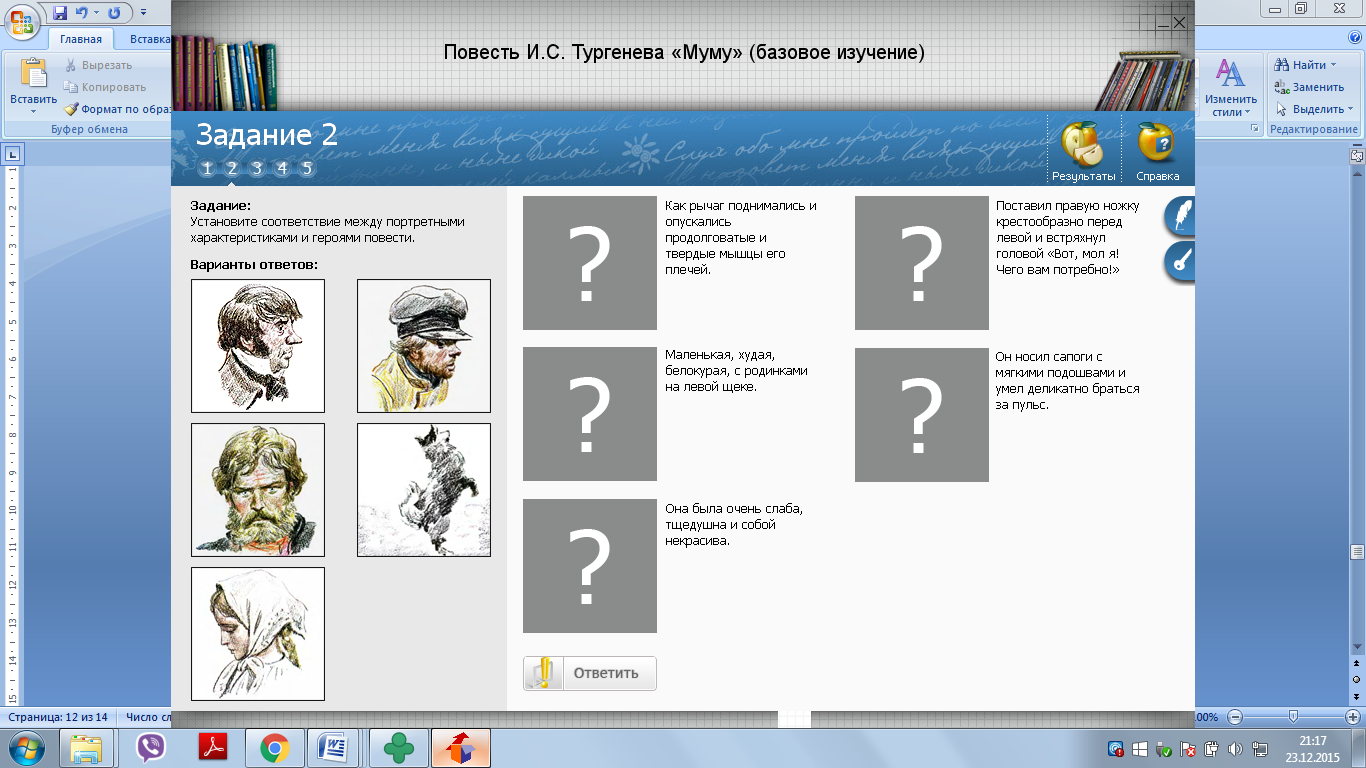 ЭОР представляет собой учебный модуль практического типа, отвечающий требованиям наглядности, интерактивности. В ходе выполнения заданий обучающиеся должны последовательно отвечать на вопросы, моделируют фрагмент сюжета. Самостоятельная дистанционная работа с модулем может предварять выполнение контрольного теста по изученному произведению.Многообразие технологий, методов, средств и способов организации дистанционного обучения, в том числе детей с ОВЗ, свидетельствует о важности, актуальности и перспективности данной формы организации образовательного процесса. На сегодняшний день существует достаточное количество курсов дистанционного обучения для школьников (см. Приложение 1), это направление активно развивается.ЛитератураФедеральный закон об образовании в Российской Федерации 
№273-ФЗ от 29.12.2012. – М. : Омега-Л, 2015.Примерная адаптированная основная общеобразовательная программа http://fgosreestr.ru/Система гигиенических требований к условиям реализации основной образовательной программы основного образования. – http://standart.edu.ru/catalog.aspx?CatalogId=222Андреев, А.А. Введение в дистанционное обучение : учеб.-методич. пособие. – М. : ВУ, 1997.Зайченко, Т.П. Основы дистанционного обучения: теоретико-практический базис : учеб. пособие. — СПб. : Изд-во РГПУ им. А.И. Герцена, 2004.Иванченко, Д.А. Системный анализ дистанционного обучения : монография. – М. : Союз, 2005. – 192 с.Полат, Е.С. Педагогические технологии дистанционного обучения 
/ Е.С. Полат, М.В. Моисеева, А.Е. Петров; под ред. Е.С. Полат. – М. : Академия, 2006.Руденко-Моргун, О.И. Использование ЭОР в процессе обучения в основной школе. Русский язык и литература / О.И. Руденко-Моргун, А.Л. Архангельская. – М., 2011.Теория и практика дистанционного обучения / под ред. Е.С. Полат. – М. : Академия, 2004.Соколова, Н.Д. Дети с ограниченными возможностями: проблемы и инновационные тенденции в обучении и воспитании / Н.Д. Соколова, 
Л.В. Калиникова. – М., 2005.Приложение 1Список Интернет-порталов дистанционного обученияДистанционное и смешанное обучение i-Школа (школа дистанционной поддержки образования детей-инвалидов) – http://www.home-edu.ruВиртуальная школа дополнительного образования школьников – http://vsh.dvpion.ruВиртуальная школа Кирилла и Мефодия – http://vschool.km.ruДистанционное обучение – http://teachpro.ruДистанционное обучение школьников на профильном уровне – http://www.e-school.mesi.ruИнтернет-портал Школы дистанционного образования МГУ – http://www.distance.msu.ruИнтернет-школа «Просвещение.ru» – http://www.internet-school.ruМосковский центр дистанционного образования – http://bakalavr-magistr.ruМультиМедиа Технологии – дистанционное обучение – http://www.teachpro.ruНациональный открытый университет «ИНТУИТ» – http://www.intuit.ruОткрытый колледж «Мир знаний» – http://www.college.ru/Портал открытого и дистанционного образования – http://odoportal.ruРоссийский портал Глобальной сети дистанционного образования – http://www.cito.ruСайт проекта «Домашнее обучение» – http://school4you.ruСистема дистанционного обучения «Прометей» – http://www.prometeus.ruСистема дистанционного обучения WebTutor – http://www.websoft.ruСистемы дистанционного обучения Competentum – http://www.competentum.ruСистемы дистанционного обучения и средства разработки электронных ресурсов компании «ГиперМетод» – http://www.learnware.ru«Фоксфорд» – центр онлайн-обучения - http://foxford.ruШкольный университет – http://www.itdrom.com5. Методические рекомендации учителю 
по использованию технологий дистанционного обученияВ системе Moodle существует 3 типа форматов курсов: форум, структура (учебные модули без привязки к календарю), календарь (учебные модули с привязкой к календарю). Курс может содержать произвольное количество ресурсов (веб-страницы, книги, ссылки на файлы, каталоги) и произвольное количество интерактивных элементов курса.К таким элементам относятся:Wiki, который позволяет создавать документ несколькими людьми сразу с помощью простого языка разметки прямо в окне браузера, то есть с его помощью учащиеся могут работать вместе, добавляя, расширяя и изменяя содержимое. Предыдущие версии документа не удаляются и могут быть в любой момент восстановлены.Анкеты. Этот элемент предоставляет несколько способов обследования, которые могут быть полезны при оценивании и стимулировании обучения в дистанционных курсах.Глоссарий. С помощью него создается основной словарь понятий, используемых программой, а также словарь основных терминов каждой лекции.Задания позволяют преподавателю ставить задачу, которая требует от учащихся подготовить ответ в электронном виде (в любом формате) и загрузить его на сервер.Опрос. Одно из его применений - проводить голосование среди учеников. Это может быть полезным в качестве быстрого опроса, чтобы стимулировать мышление или найти общее мнение в процессе исследования проблемы.Пояснение. Этот элемент позволяет помещать текст и графику на главную страницу курса. С помощью такой надписи можно пояснить назначение какой-либо темы, недели или используемого инструмента.Тесты. Этот элемент позволяет учителю создать набор тестовых вопросов. Вопросы могут быть в закрытой форме (множественный выбор), с выбором верно/не верно, на соответствие, предполагать короткий текстовый ответ, а также числовой или вычисляемый. Все вопросы хранятся в базе данных и могут быть впоследствии использованы снова в этом же курсе (или в других).Урок (лекция) преподносит учебный материал в интересной и гибкой форме. Он состоит из набора страниц. Каждая страница обычно заканчивается вопросом, на который учащийся должен ответить. В зависимости от правильности ответа учащийся переходит на следующую страницу или возвращается на предыдущую.Варьируя сочетания различных элементов курса, преподаватель организует изучение материала таким образом, чтобы формы обучения соответствовали целям и задачам конкретных занятий.Практически во всех ресурсах и элементах курса в качестве полей ввода используется удобный и интуитивно понятный WYSIWYG HTML редактор, кроме того, существует возможность ввода формул в формате TeX или Algebra. С помощью фильтров системы на всех страницах курса осуществляется автоматическое создание ссылок на существующие ресурсы и записи глоссариев.Для всех элементов курса возможно оценивание, в том числе по произвольным, созданным преподавателем, шкалам. Все оценки могут быть просмотрены на странице оценок курса, которая имеет множество настроек по виду отображения и группировки оценок. Для курса существует удобная страница просмотра последних изменений, где за выбранный промежуток времени преподаватель может увидеть новых зачисленных студентов, новые сообщения в форумах, законченные попытки прохождения тестов и других элементов курса.Кроме того, на странице блогов можно детально просмотреть, какие действия выполнялись в курсе различными участниками. В Moodle активно используется e-mail-рассылки копий сообщений с форумов, отзывов учителей, есть возможность отправки e-mail-сообщений произвольной группе участников курса.Рекомендации по подготовке материала для размещения курса в системе LMS Moodle техническим специалистомКачественно подготовленный материал позволит избежать ошибок в работе системы в дальнейшем.1. Основной лекционный материал подготовить в формате MicrosoftWord (doc или docx). Можно выделить значимые слова, определения и т.д. шрифтом, подчеркиванием. Ваш стиль форматирования текста сохранится.2. Текст желательно разбить на небольшие тематические разделы, более удобные для восприятия. При желании после каждого раздела можно предусмотреть тест, после ответа на который можно перейти к следующей странице.3. Текст материала снабдите небольшим описанием (аннотацией), которое будет указана на сайте в списке, рядом с названием курса. Необходимо кратко охарактеризовать цель и содержание курса, а также его объем, на кого рассчитан и форма отчетности.4. Дополнительные материалы для скачивания и самостоятельного изучения можно представить в формате презентации ppt, pptx, в формате pdf и др. Обратите внимание на размер материалов. Материалы для скачивания не должны превышать 5-7 Мб, так как скачивание больших объемов увеличит нагрузку на сервер и может сделать на какое-то время недоступной работу с сайтом.5. Укажите условия удачного прохождения курсов. То есть, если представлен тест, то какое количество правильных ответов должно быть минимальным.6. При разработке задания, на которое требуется текстовый ответ или ответ в виде файла, как можно четче формулируйте вопрос или добавьте файл шаблона ответа. Задание не должно быть слишком объемным и имеющим неоднозначную трактовку. Укажите, куда и в каком именно формате должен быть отправлен ответ на задание. Какие сроки являются допустимыми.7. Изображения должны быть в форматах jpg, gif, png. Нельзя использовать форматы bmp, psd, cdr и др. Нежелательно использовать схемы и чертежи, выполненные с использованием инструментов автофигур в текстовом редакторе, так как при копировании в Web-страницу сайта они искажаются или разрушаются. Рисунок должен быть выполнен непосредственно в графическом редакторе и внедрен в текстовый документ в указанных форматах. Графика должна быть четкой и качественной.Методические рекомендации по использованию дистанционного обучения в преподавании географииВ современном обществе информационные технологии являются неотъемлемой частью образовательного процесса. Сегодня трудно представить работу учителя географии без использования современных технологий, позволяющих с помощью компьютера, различных информационных программ строить уроки, проводить внеклассные и внеурочные мероприятия. Ранее информацию по любой теме учащийся мог получить по разным источникам: учебник, географический атлас, справочная литература, лекция учителя и др. Сейчас школьники зачастую больше времени проводят в поиске нужной информации в глобальной сети, в сетевых сообществах, а не в традиционных учебниках. Мозг ребенка, настроенный на получение знаний в форме развлекательных программ по телевидению, гораздо легче воспринимает предложенную учителем информацию с помощью ИКТ. Следовательно, учителю необходимо владеть не только современными методиками, но и новыми образовательными технологиями, чтобы общаться на одном языке с ребёнком и непрерывно развивающимися ИКТ.Применение информационных технологий, безусловно, повышает интерес детей к урокам, позволяет увеличить плотность урока, опросить как можно больше учащихся, проработать материал и со слабоуспевающими, и с «сильными» учениками.  Разработаны специальные программные оболочки, обладающие разнообразными наборами инструментов, позволяющих обучать индивидуально, малыми и большими группами с разным уровнем подготовки, обеспечивать всю информационную поддержку участников процесса обучения. Используются лучшие традиционные и инновационные методы, средства и формы обучения, основанные на компьютерных и телекоммуникационных технологиях в соответствии с учебными планами: практические работы на базе «географических обучающих моделей», «картографической лаборатории», «учебного электронного конструктора по географии» и др. (http://school-collection.edu.ru), тестирование и самотестирование, система итоговых контрольных мероприятий, подготовка проектно-исследовательских работ и т. п.Включение дистанционных образовательных технологий в образовательный процесс школы имеет ряд предпосылок. Как правило, учащиеся образовательной организации не всегда сконцентрированы в компактном районе проживания, но географическая разобщенность и удаленность перестает быть фактором, влияющим на эффективность образовательного процесса. Существует ряд направлений работы по использованию дистанционного обучения в образовательном процессе:организация дистанционного контроля знаний учащихся;организация дополнительных элективных курсов;экстернат;организация профильного обучения для удаленных муниципальных образований;дистанционные уроки для пропускающих школьные занятия детей по причинам болезни;организация школьных систем виртуального общения.Примером работы в рамках дистанционных форм обучения и реализации вышеуказанных направлений работы может служить образовательный портал «Телешкола».«Телешкола» – это общеобразовательная школа, ведущая учебный процесс на средней и старшей ступени общего образования с использованием дистанционных технологий в полном объеме. Это первая в России лицензированная и аккредитованная интернет-школа, имеющая официальный статус среднего общеобразовательного учреждения и прошедшая все ступени государственной экспертизы. В «Телешколе» учащиеся могут получить среднее (полное) общее образование в дистанционном режиме и аттестат государственного образца. В «Телешколе» ведется обучение по программам с использованием современных технологий интернет-обучения. Для этого разработана комплексная система дистанционного обучения, размещенная в пространстве Интернета, на сайте www.internet-school.ru.«Телешкола» предоставляет свою систему интернет-обучения для работы общеобразовательным организациям. Она может использоваться школой в классно-урочной системе для расширения образовательного пространства урока, в частности:самостоятельного освоения учащимися некоторых разделов и тем;подготовки учащихся к аттестационным процедурам разных видов, в том числе ЕГЭ;осуществления текущего контроля качества знаний, а также для мониторинга учебного процесса;отработки навыков при выполнении учебных заданий определенного типа.В рамках дополнительного образования систему интернет-обучения можно использовать в целях:обеспечения работы различных кружков и факультативов для учащихся, желающих углубленно изучать предметы из одной или нескольких областей знаний;организации консультаций и дополнительных занятий;интенсивной подготовки учащихся, осваивающих образовательные программы в форме экстерната.Мировая практика констатирует педагогическую и экономическую целесообразность интеграции дистанционных и очных форм обучения для старшей ступени средней школы. Это прогноз развития школы будущего. При такой модели обучения учащиеся могут ряд учебных предметов или разделов программы или отдельные виды деятельности изучать, выполнять дистанционно в удобное для них время.Возможности использования средств ИКТ на уроках географии в рамках дистанционного обучения:электронные энциклопедии и справочники;тесты и тренажеры;образовательные ресурсы Интернета;интерактивные карты и атласы;материалы для дистанционного обучения;реализация проектов;презентации и др.Важную роль в изучении предмета играет иллюстративный материал. Невозможно изучение географии без географических карт. Для формирования навыков работы с картой у учащихся незаменимым помощником являются интерактивные карты, которые обладают бесспорным преимуществом, по сравнению с печатными носителями информации. Так, компьютерные программы позволяют не только быстро «раскрыть» необходимую информацию, но и, выбрав интересующий в данный момент участок, рассмотреть его в другом масштабе, перейти от составных элементов иллюстрируемой системы к ее целостному восприятию и наоборот. Карты используются из серии электронных образовательных ресурсов: «Дрофа», «Живая география», а также с сайта: http://planetolog.ru/ и др.Курс географии создает широкие возможности для сетевого общения участников проекта: в форумах и чатах, через электронную почту. В работе применяются новые способы обучения, такие как электронные конспекты, энциклопедии, тесты, глоссарии, анкеты, виртуальные лаборатории и т. д. как в режиме реального времени, так и off-line. А увидеть и услышать друг друга, выполнить совместное задание и т. д. помогает программа Skype. Также используются ресурсы из единой коллекции цифровых образовательных ресурсов, размещенных на сайте: http://school-collection.edu.ru.Внедрение дистанционных форм обучения в учебный процесс зависит в том числе от компьютерной грамотности педагога. Во «всемирной паутине Интернета» содержится огромное количество разнообразной информации. 
В век информационных технологий в первую очередь при работе с интернет-ресурсами каждый педагог должен уметь сам и научить воспитанников:вести поиск необходимой информации в различных электронных справочниках, базах данных, информационно-поисковых системах;организовывать хранение информации, проводить ее анализ и выбирать адекватные формы ее представления с помощью современных мультимедийных технологий;использовать полученные данные при решении конкретных теоретических, творческих, практических и проблемных задач.В предметной области «География» в условиях применения дистанционных форм обучения открываются широкие возможности для реализации проектно-исследовательской деятельности учащихся. Можно выделить ряд этапов реализации дистанционного исследовательского проекта:определение цели, содержания и формы проведения проекта;формирование рабочих групп, знакомство с предметом исследования;работа с ресурсами Интернета, подготовка содержательной части проекта;компьютерное оформление проекта и размещение на сервере в сети Интернет;дистанционное и традиционное обсуждение проектов;индивидуальная рефлексия;подведение итогов по работе в дистанционном проекте.Каталог географических интернет-ресурсовДана подборка интернет-ресурсов – материалы, сайты по разделам географии. Материал целесообразно использовать как во время подготовки к уроку, так и при наличии возможности выхода в Интернет в режиме прямого входа на уроках, внеклассных мероприятиях.http://www.ufomistery.com
На этом сайте можно найти статьи о тектонических процессах Земли, раскрыть тайны исчезнувших цивилизаций, в частности, Атлантиды, ознакомиться с загадками природы за 2003 год.http://students.web.ru/
Научно-образовательный портал по геологии. Здесь можно найти всю необходимую информацию о строении земной коры, горных породах и минералах, современных теориях происхождения Земли, материков и океанов.http://som.fio.ru/item.asp?id=10004740
Сайт федерации интернет-образования. В разделе «География» есть рубрика «Мир камня», в которой много полезной и интересной информации, рисунков и фотографий по вопросам геологии и рельефа Земли.http://www.canadianrockhound.com/junior/index.html
CanadianRockhound (геологический журнал)Интересный и полезный ресурс, рассказывающий о горных породах и минералах, окаменелостях, использовании минералов в промышленности, геологии Земли, геологических изысканиях.http://www.geoexplorer.co.uk/  GeoExplorer
Английский географический портал. Коллекции контурных карт, ссылки на географические ресурсы. Обширная информация о литосфере.Атлас движения литосферных плитАтлас создан в виде презентации и включает в себя слайды с изображением положения литосферных платформ с юрского периода до наших дней. Ресурс Техасского института геофизики.http://www.goodearthgraphics.com/virtcave/virtcave.html  Виртуальные пещерыПроект DjunaBewley и DaveBunnell (США). Путеводитель по карстовым, лавовым и прибрежным морским пещерам.Галерея иллюстраций минералов по материкамВсе иллюстрации сгруппированы по разделам: минералы Северной Америки, минералы Южной Америки, минералы Европы и России, Азиатские и Австралийские минералы, минералы Африки.  Динамика ЗемлиОчень неплохой наглядный и теоретический материал к занятиям, посвященным движению литосферных плит, изменению земной коры. Жизнь вулкановНа сайте рассказано о географии вулканов, вулканологах, выдающихся вулканах нашей планеты. Английский язык. Проект JohnSeach.Землетрясения
Учебно-информационные материалы Мурманского государственного технического университета.Карта современных границ литосферных плитКарта University of Texas Institute for Geophysics. Основное преимущество карты – электронный формат, крупный масштаб. Объём - более 8 Mb.Рельеф ЗемлиИллюстрации различных форм рельефа: прибрежной полосы, вулканы, пустыни и многое другое.http://www.wwf.ru/about/what_we_do/climate/
На этом сайте вы найдете раздел «Климатическая программа». В этом разделе – новейшие данные о глобальном изменении климата, можно познакомится с Киотским протоколом, узнать, что твориться сейчас с погодой, большой глоссарий терминов, которые используются в данной области.http://astromet.narod.ru/clouds/atlas.htm
На этом сайте вы найдете полный атлас облаков – альбом фотоснимков различных форм облаков, с обозначением их названий и кратким их описанием.http://astromet.narod.ru/dictionary_.htm
А здесь вы найдете метеорологический словарь, в котором размещено толкование всех необходимых терминов, использованных в учебном пособии по географии.http://students.russianplanet.ru/geography/atmosphere/06.htm
На этом сайте вы найдете учебные тексты и иллюстративный справочник по климату и погоде.http://adventure.hut.ru/oblaka/index.htm
Это сайт путешествий и приключений. Здесь вы найдете все, что связано с погодой. Научитесь предсказывать погоду по местным признакам.http://nauka.relis.ru/04/0105/04105000.htm
Здесь вы ознакомитесь со способами восстановления климатов прошлого в разделе «Доисторическая климатология».http://main.amu.edu.pl/~zbzw/glob/glob48.htm
На этом сайте собраны карты и различная анимация, связанная с климатом и погодой. Но для работы на этом сайте надо хорошо знать английский язык.http://novoselov-a.narod.ru/RotEath/ROTETH1.htm
Почему Земля вращается вокруг своей оси? Почему, при наличии трения, за миллионы лет она не остановилась (а может быть она и останавливалась, и вращалась в другую сторону и не раз)? Чем определяется дрейф континентов? В чем причина землетрясений? Почему вымерли динозавры? Как научно объяснить периоды оледенений? На эти и другие вопросы вы найдете ответы на этом сайте. http://egornature.by.ru/
На этом сайте можно найти образцы почвенных разрезов смешанных лесов.http://students.russianplanet.ru/geography/index.htm
На этом сайте можно найти всю информацию о реках, других внутренних водах Земли. Обширная географическая библиотека. Можно себя протестировать.http://www.abratsev.narod.ru/hydrosphere/hydrosphere.html
На сайте доступны следующие материалы: Изучение вод территории России (исторический экскурс), Предмет гидрологии, История гидрологии, Гидросфера, Происхождение гидросферы, Физические свойства воды, Растворы, Классификация вод по составу, Химические свойства воды, Факторы формирования состава воды, Качество воды, Круговорот воды, Уравнения водного и теплового баланса, Ледники, Подземные воды, Многолетняя мерзлота, Реки, Питание рек и многое другое...Мировой океан – http://www.oceaninfo.ru/.Географический портал «Планета Земля» –www.rgo.ru/geo.php?k=slovar/fizgeo&f=podvzvo1.Важнейшие моря мира – www.shool2100.ru/program/program_start-world.htm.GeoSite – все о географии.http://www.geosite.com.ru. Библиотека по географии.http://geoman.ru. География. Планета Земля.http://www.rgo.ru. Раздел «География» в энциклопедии Википедия http://ru.wikipedia.org/wiki/ География.География.ру: клуб путешествий.http://www.geografia.ru Гео-Тур: все, что вы хотели знать о географии.http://geo-tur.narod.ru. Планета Земля.http://www.myplanet-earth.com. Страноведческий каталог «EconRus».http://catalog.fmb.ru GeoPublisher. Архив научных публикаций географического факультета МГУ им. М.В.Ломоносова.http://geopub.narod.ru. Газета «География» и сайт для учителя «Я иду на урок географии».http://geo.1september.ru. Учебно-методическая лаборатория географии Московского института открытого образования.http://geo.metodist.ru. Уроки географии и экономики: сайт учителя географии А.Э. Фромберга.http://afromberg.narod.ru. География для школьников.http://www.litle-geography.ru. Словарь современных географических названий.http://slovari.yandex.ru/dict/geography. Где? В Караганде (словарь географических названий).http://gde-eto.narod.ru. Национальное географическое общество.http://www rusngo.ru. Мир приключений и путешествий.http://www outdoors.ru NationalGeographic – Россия (электронная версия журнала).http://www.national-geographic.ru. Сайт «Все флаги мира».http://www flags.ru. Виртуальная Европа.http://europa.km.ru. География России: энциклопедические данные о субъектах Российской Федерации.http://www.georus.by.ru. Народная энциклопедия городов и регионов России «Мой город».http://www.mojgorod.ru. Карты Google.http://maps.google.com. Мир карт: интерактивные карты стран и городов .http://www mirkart.ru. Лаборатория учебных карт.http://www.edu.ru/maps. Сайт редких карт Александра Акопяна.http://www.karty.narod.ru. Территориальное устройство России.http://www.terrus.ru. Хроники катастроф 1997-2002 (хронология природных и техногенных катастроф).http://chronicl.chat.ru Метеоweb. Сайт об удивительном мире погоды.http://www.meteoweb.ru. Озоновый слой и климат Земли.http://iklarin.narod.ru. Все о погоде в вопросах и ответах.http://atlantida.agava.ru/weather. Все о геологии.http://geo.web.ru. Геологические новости.http://www.geonews.ru. Минералогический музей им. Ферсмана.http://www.fmm.ru. Каталог минералов.http://www.catalogmineralov.ru. Классификация почв России http://soils.narod.ru.6. Методические рекомендации по организации дистанционного обучения детей с ОВЗОсобенности детей с ограниченными возможностями здоровьяДети с ограниченными возможностями здоровья (ОВЗ) – это дети, состояние здоровья которых препятствует освоению образовательных программ вне специальных условий обучения и воспитания. Группа школьников с ОВЗ чрезвычайно неоднородна. Это определяется, прежде всего, тем, что в нее входят дети с разными нарушениями развития:  слуха, зрения, речи, опорно-двигательного аппарата, интеллекта, с выраженными расстройствами эмоционально-волевой сферы, с задержкой и комплексными нарушениями развития. Таким образом, самым главным приоритетом в работе с такими детьми является индивидуальный подход с учетом специфики психики и здоровья каждого ребенка. Особые образовательные потребности различаются у детей разных категорий, поскольку задаются спецификой нарушения психического развития и определяют особую логику построения учебного процесса, находят свое отражение в структуре и содержании образования. Наряду с этим можно выделить особые по своему характеру потребности, свойственные всем детям с ОВЗ: - начать специальное обучение ребенка сразу же после выявления первичного нарушения развития; - ввести в содержание обучения ребенка специальные разделы, не присутствующие в программах образования нормально развивающихся сверстников; - использовать специальные методы, приемы и средства обучения (в том числе специализированные компьютерные технологии);- индивидуализировать обучение в большей степени, чем требуется для нормально развивающегося ребенка; - обеспечить особую пространственную и временную организацию образовательной среды; - максимально раздвинуть образовательное пространство за пределы образовательной организации.Общие принципы и правила коррекционной работы:1. Индивидуальный подход к каждому ученику. 2. Предотвращение наступления утомления с использованием для этого разнообразных средств (чередование умственной и практической деятельности, преподнесение материала небольшими дозами, использование интересного и красочного дидактического материала и средств наглядности). 3. Использование методов, активизирующих познавательную деятельность учащихся, развивающих их устную и письменную речь и формирующих необходимые учебные навыки. 4. Проявление педагогического такта. Постоянное поощрение за малейшие успехи, своевременная и тактическая помощь каждому ребенку, развитие в нем веры в собственные силы и возможности. Одним из основных принципов обучения в общей и специальной педагогике является принцип сознательности и активности учащихся. Согласно ему «обучение эффективно только тогда, когда ученики проявляют познавательную активность, являются субъектами обучения». Уровень собственной познавательной активности учащихся с ОВЗ является недостаточным, и для его повышения учителю необходимо применять средства, способствующие активизации учебной деятельности. Таким образом, применение в ходе обучения средств активизации учебной деятельности является необходимым условием успешности процесса обучения школьников с ОВЗ.Содержание материала как средство повышения познавательной активностиПри подборе содержания занятий для учащихся с ОВЗ необходимо учитывать, с одной стороны, принцип доступности, а с другой стороны, не допускать излишнего упрощения материала. Содержание становится эффективным средством активизации учебной деятельности в том случае, если оно соответствует психическим, интеллектуальным возможностям детей и их потребностям. Так как группа детей с ОВЗ крайне неоднородна, то задачей учителя является отбор содержания в каждой конкретной ситуации и адекватных этому содержанию и возможностям учащихся методов и форм организации обучения.Следующим очень важным средством активизации учения являются методы и приемы обучения. Использование тех или иных методов позволяет реализовывать содержание обучения. Методы обучения выделяются в зависимости от характера познавательной деятельности учащихся.Классификация методов обучения по уровню познавательной активности учащихся:• объяснительно-иллюстративный; • репродуктивный; • частично поисковый (эвристический);• проблемное изложение;• исследовательский.Наиболее оптимальными методами в практической работе учителя с учащимися, имеющими ОВЗ, являются объяснительно-иллюстративный, репродуктивный, частично поисковый. Группа исследовательских методов предоставляет наибольшие возможности для формирования у учащихся познавательной активности, но для реализации методов проблемного обучения необходим достаточно высокий уровень сформированности у учащихся умения пользоваться предоставляемой им информацией, умения самостоятельно искать пути решения поставленной задачи. Не все школьники с ОВЗ обладают такими умениями, а значит, им требуется дополнительная помощь учителя. Увеличивать степень самостоятельности учащихся с ОВЗ, а особенно детей с задержкой психического развития, и вводить в обучение задания, в основе которых лежат элементы творческой или поисковой деятельности, можно только очень постепенно, когда уже сформирован некоторый базовый уровень их собственной познавательной активности.Мотивация в успешном обучении детей с ОВЗ очень важна. Проведенные исследования мотивации обучающихся выявили, что значение мотивации для успешной учебы выше, чем значение интеллекта обучающегося. Высокая позитивная мотивация может играть роль компенсирующего фактора в случае недостаточно высоких способностей обучающегося, однако в обратном направлении этот принцип не работает – никакие способности не могут компенсировать отсутствие учебного мотива или низкую его выраженность и обеспечить значительные успехи в учебе. Возможности различных методов обучения в смысле активизации учебной деятельности различны, они зависят от содержания соответствующего метода, способов их использования, мастерства педагога. Каждый метод активным делает тот, кто его применяет. Кроме методов, в качестве средства активизации учебной деятельности могут выступать формы организации обучения. Для развития в целом личности ребенка очень важную роль играют коррекционно-развивающие уроки. Это уроки, в ходе которых происходит отработка учебной информации с позиции максимальной активности работы всех анализаторов (зрения, слуха) каждого конкретного ученика. Коррекционно-развивающие уроки способствуют работе всех высших психических функций (мышления, памяти, речи, восприятия, внимания), направленных на решение поставленных целей и задач урока. 
В ходе урока учитель может использовать различные методы и приемы обучения, подбирая наиболее соответствующие содержанию обучения и познавательным возможностям учащихся, способствуя тем самым активизации их познавательной деятельности.Для активизации деятельности учащихся с ОВЗ можно использовать следующие активные методы и приёмы обучения:1. Использование сигнальных карточек при выполнении заданий (с одной стороны на ней изображен плюс, с другой – минус; круги разного цвета по звукам, карточки с буквами). Дети выполняют задание, либо оценивают его правильность. Карточки могут использоваться при изучении любой темы с целью проверки знаний учащихся, выявления пробелов в пройденном материале. 2. Восприятие материала на определенном этапе занятия с закрытыми глазами используется для развития слухового восприятия, внимания и памяти; переключения эмоционального состояния детей в ходе занятия; для настроя детей на занятие после активной деятельности, после выполнения задания повышенной трудности и т. д.3. Использование презентации и фрагментов презентации по ходу занятия.Использование ИКТ органично дополняет традиционные формы работы, расширяя возможности организации взаимодействия учителя с другими участниками образовательного процесса. Использование презентаций на уроках позволяет разместить на слайдах необходимый материал: иллюстрации, тексты, формулировки заданий. В презентацию можно вставить музыкальное и голосовое сопровождение. При такой организации материала включаются два вида памяти детей: зрительная, слуховая. Это позволяет сформировать устойчивые визуальные и визуально-аудиальные условно-рефлекторные связи центральной нервной системы. Мультимедийные презентации привносят эффект наглядности в занятие, повышают мотивационную активность, способствуют более тесной взаимосвязи учителя и ребенка. Благодаря последовательному появлению изображений на экране, дети имеют возможность выполнять упражнения более внимательно и в полном объеме. Использование анимации делает коррекционный процесс интересным и выразительным. В результате коррекционно-развивающего обучения с использованием элементов дистанционного обучения происходит преодоление, коррекция и компенсация нарушений физического и умственного развития детей с нарушениями интеллекта.Организация дистанционного обучения детей с ОВЗДистанционное обучение допустимо к использованию в основной и старшей школе, а также в работе с детьми с особыми возможностями здоровья (ОВЗ), если данная форма обучения не противопоказана по медицинским показаниям и технические возможности позволяют организовать обучение, т. к. ученики основной и старшей школы имеют более высокое понимание личностного смысла в учении.Изучение опыта показывает, что, в основном, в образовательной практике распространение получили две модели организации дистанционного обучения. Первая модель предполагает, что занятия с обучающимися могут проводиться дистанционно в режиме реального времени с одним или несколькими учащимися (онлайн). Вторая модель обучения предусматривает обучение в режиме отложенного времени (оффлайн), что эффективно при изучении факультативных курсов, организации проектной и исследовательской деятельности учащихся. В школах наиболее распространена первая модель обучения. Для детей с ОВЗ оптимальной формой организации дистанционного обучения является модель онлайн-обучения, так как позволяет организовать аудиовизуальный контроль учителя за состоянием ребенка.Однако при использовании дистанционного обучения в школе могут возникнуть некоторые сложности:Трудно осуществить контроль над самостоятельным выполнением учащимися заданий. Ребенок лишается общения со сверстниками.Тем не менее, организация образовательного процесса с использованием дистанционного обучения позволяет:обеспечить возможность реализации индивидуальной траектории обучения;развивать самостоятельную творческую поисковую деятельность в процессе обучения.Для детей с ОВЗ необходимым является сочетание дистанционной формы обучения с посещением детей на дому учителем. Для детей, состояние здоровья которых допускает возможность периодического посещения ими образовательной организации, наряду с дистанционным обучением и занятиями на дому целесообразно организовывать занятия в помещениях образовательной организации (индивидуально или в малых группах).При наличии возможности (по медицинским показаниям) следует также обеспечивать участие детей с ОВЗ вместе с другими детьми в проведении воспитательных, культурно-развлекательных, спортивно-оздоровительных и иных досуговых мероприятий для их лучшей социализации.При интегрированном обучении для детей с ОВЗ разрабатываются индивидуальные учебные планы на основе базисного учебного плана и отдельные рабочие программы по каждому учебному предмету учебного плана, в которые отдельным блоком вносятся информационные блоки по дистанционному обучению.Литература и интернет-источникиДистанционное обучение. – https://ru.wikipedia.org/wiki/Дистанционное_ обучение.Федеральный закон «Об образовании в Российской Федерации». – №273-ФЗ от 29.12.2012. – Ростов н/Д. : Легион, 2013.Приказ Министерства образования РФ №4452 от 18.12.2002 –«МЕТОДИКА применения дистанционных образовательных технологий (дистанционного обучения) в образовательных учреждениях высшего, среднего и дополнительного профессионального образования Российской Федерации».Концепция Специального федерального государственного образовательного стандарта для детей с ограниченными возможностями здоровья / Н.Н. Малофеев, О.И. Кукушкина, О.С. Никольская, Е.Л. Гончарова. – М. : Просвещение, 2013.Статья 32, пункт 5 Федерального закона «Об образовании»: Закон Российской Федерации «Об образовании» [электронный ресурс]. – Режим доступа: http://www.consultant.ru/online/base/?req=doc;base=LAW;n=95866 (дата обращения: 07.06.2015).Приказ Минобрнауки №63 «Порядок разработки и использования дистанционных образовательных технологий» [Электронный ресурс]. Режим доступа: http://edu.ru/index.php?page_id=196&op= doDocData&dnews_id=77.Андреев, А.А. К вопросу об определении понятия «дистанционное обучение» [Электронный ресурс]. Режим доступа: http://www.e-joe.ru/sod/97/4_97/st096.html.Полат, Е.С. Теория и практика дистанционного обучения: учеб. пособие для студентов высших педагогических учебных заведений / Е.С. Полат, М.Ю. Бухаркина, М.В. Моисеева / под ред. Е.С. Полат. – М.: Издательский центр «Академия», 2004. Московский государственный университет экономики, статистики и информатики Открытое образование. Термины и определения [Электронный ресурс]. Режим доступа: http://www.info.mesi.ru/program/ glossaryOO.html. Полат, Е.С. Проблемы и перспективы дистанционного образования в средней образовательной школе: доклад / Е.С. Полат, А.В. Хуторской. – [Электронный ресурс]. Режим доступа: http://www.ioso.ru/ioso/senatus/ meeting280900.htm. Овсянников, В.И. Дистанционное образование в России: постановка проблемы и опыт организации. – М. : РИЦ «Альфа»; МГОПУ им. Шолохова, 2001. Ибрагимов, И.М. Информационные технологии и средства дистанционного обучения: учеб. пособие для студентов высших учебных заведений / под ред. А.Н. Ковшова. – М. : Издательский центр «Академия», 2005.Вопросы получения образования лицами с ограниченными возможностями здоровья в ФЗ «Об образовании в РФ» // Вестник образования России. – 2013. – №14. – С. 61-67; №15. – С. 62-70. Дрягина, И.С. Создание профессионального педагогического сообщества как основной ресурс развития инклюзивного образования // Дефектология. – 2013. – №1. Кац, А.М. Инклюзивное образование: комментарии к Закону 
об образовании // Народное образование. – 2014. – №5. – С. 59-64.Науменко, Ю.В. Инклюзивное образование: образ выпускника начальной школы / Ю.В. Науменко, О.В. Науменко // Народное образование. – 2014. – №1. – С. 185-192.Дистанционное обучение [Электронный ресурс]: Акты федерального органа управления образованием (Минобразования и науки РФ) [электронный ресурс]. Режим доступа: http://zakon.edu.ru/catalog.asp?cat_ob_no=12307&ob_no =13097 (дата обращения: 06.06.2015).Преимущества ЭОРОбразовательные возможности ЭОРучет особенностей восприятия современных школьниковиндивидуализация обучения;наглядность и мультимедийностьрешение различных образовательных задач с использованием современных методических приемовразнообразие форм контроля,форм организации самостоятельной деятельности учащихсяобъективность контроляЭтап урокаТип ЭОР и соответствующий вид учебной деятельности школьниковАктуализация знанийИнформационные ЭОР: - работа с иллюстрациями;- работа с видеофрагментами;- работа с аудиофрагментамиАктуализация знанийПрактические ЭОР:- выполнение практикоориентированных заданий, поиск выхода из проблемной ситуацииАктуализация знанийКонтрольные ЭОР:- выполнение опережающих заданий, которые содержат элементы новых знаний, с целью создания проблемной ситуации Знакомство с  новым материаломИнформационные ЭОР:- работа с иллюстрациями;- работа с видеофрагментами;- работа с аудиофрагментами- работа с учебными моделями- создание проблемных ситуаций Первичное закрепление нового материалаПрактические ЭОР:- тренажеры;- выполнение упражнений (в том числе с подсказками и возможностью самопроверки)Информационные ЭОР:- работа со справочными материалами и их использование при выполнении учебных заданийПрименение нового знания в стандартных ситуацияхПрактические ЭОР:- решение учебных задач;- конструирование (воспроизведение объектов, моделей и т.п.) - моделирование (применение и создание схем)Перенос новых знаний в новые условия (применение в незнакомой ситуации)ПрактическиеЭОР:- практические работы с использованием заданий повышенной сложности или изменение условий учебной задачи;- выполнение творческих работПродуктивное использование полученного знания: выполнение учебных исследовательских и проектных работ Практические ЭОР: - решение задач повышенного уровня сложности;- учебное исследование;- создание учебных проектов на основании изучаемого нового материала (выход за пределы содержания программы)